Инструкция по входу на платформу дистанционного обучения MOODLEНа главной странице официального сайта ГБПОУ "Нижегородский строительный техникум" http://nnst.ru/ с правой стороны блок MOODLE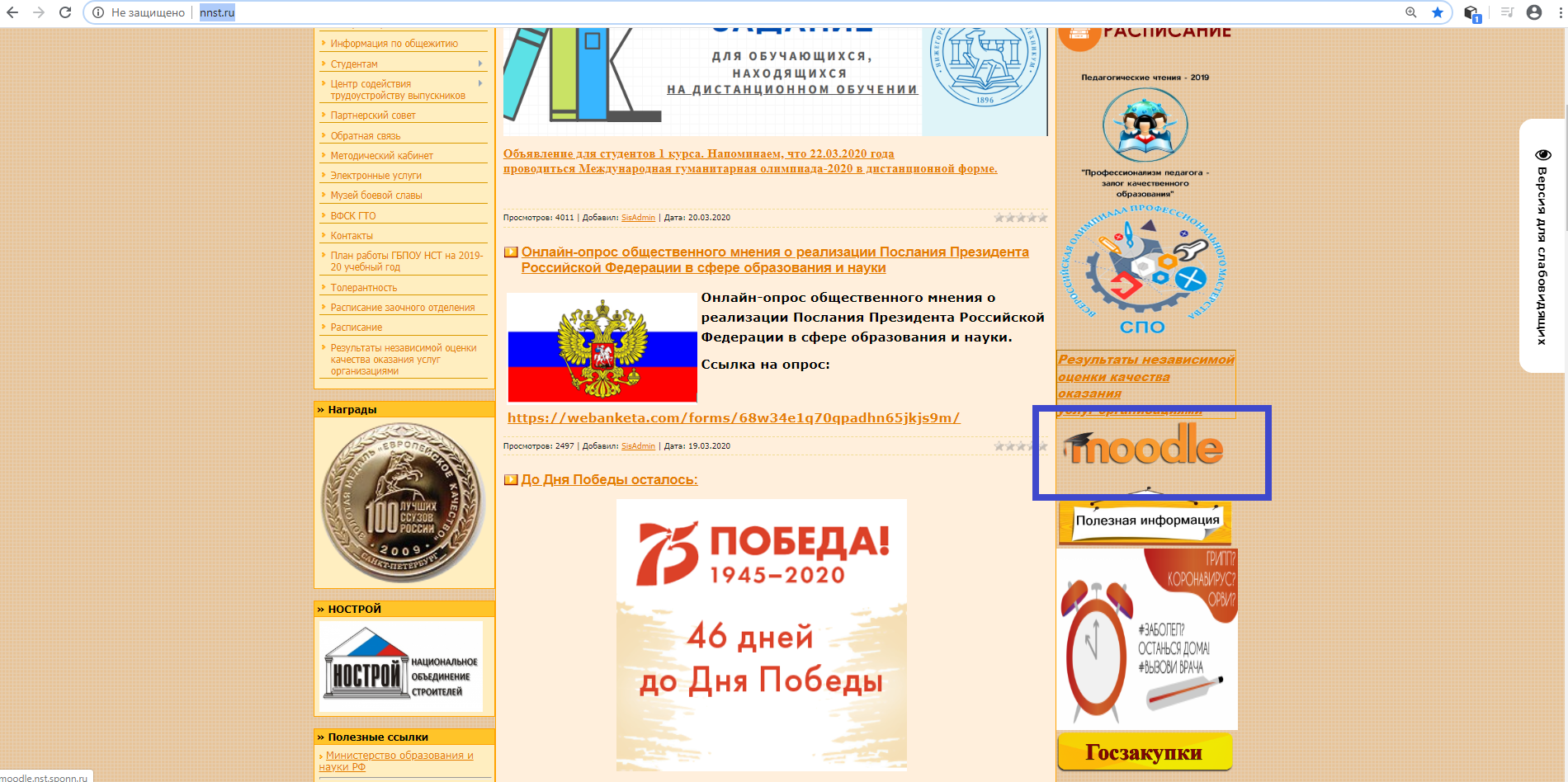 Вы попадаете на основную страницу MOODLE со списком категорий.В верхнем правом углу находится кнопка «вход».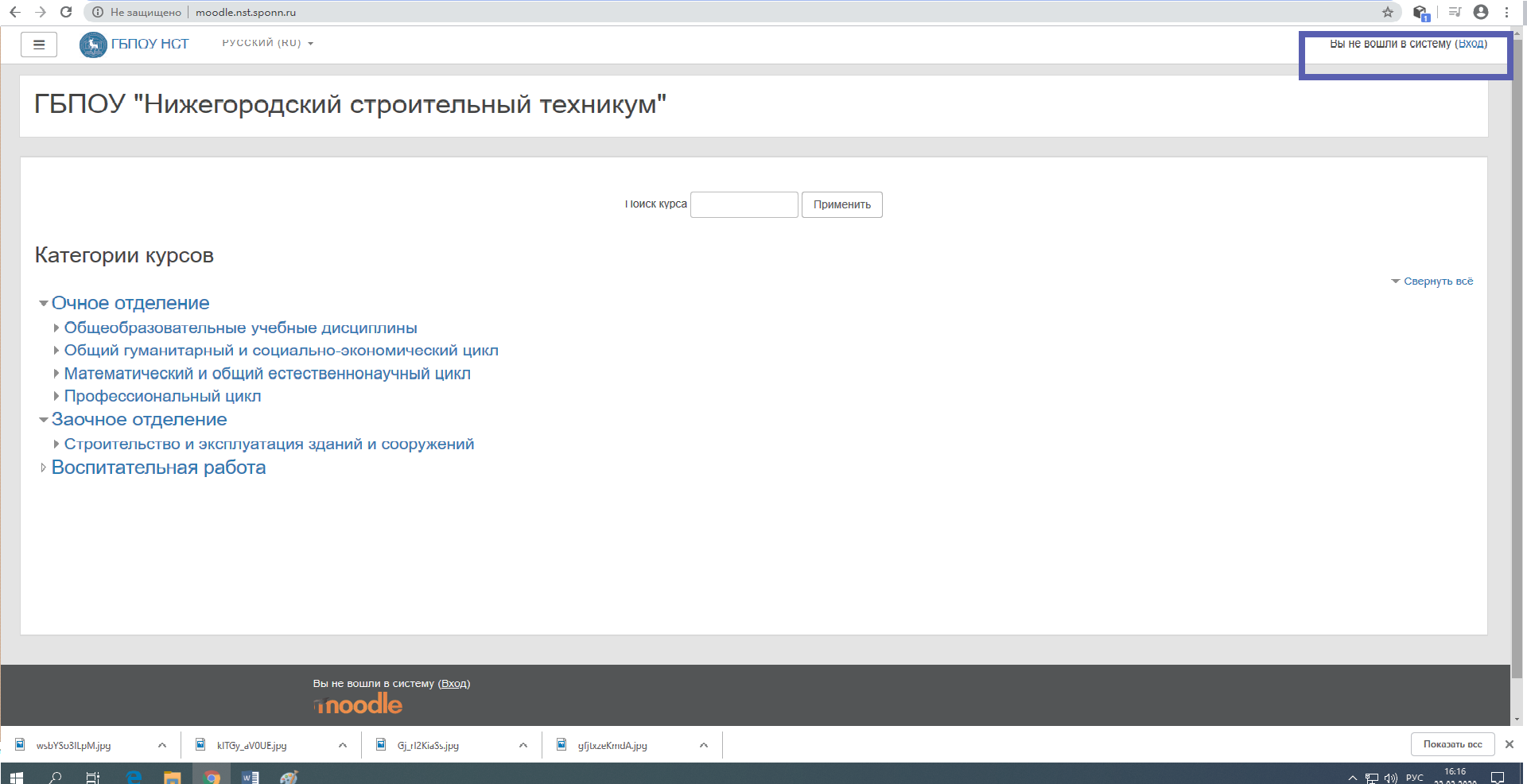 Открывается окно ввода логина и пароля.Ввести присвоенный логин и пароль. Нажать кнопку «Вход».ВНИМАНИЕ! Все пароли требуют английской раскладки, регистр – важен!Курсы по дисциплинам и модулям не имеют гостевого доступа. Для работы с курсом необходимо выполнить вход.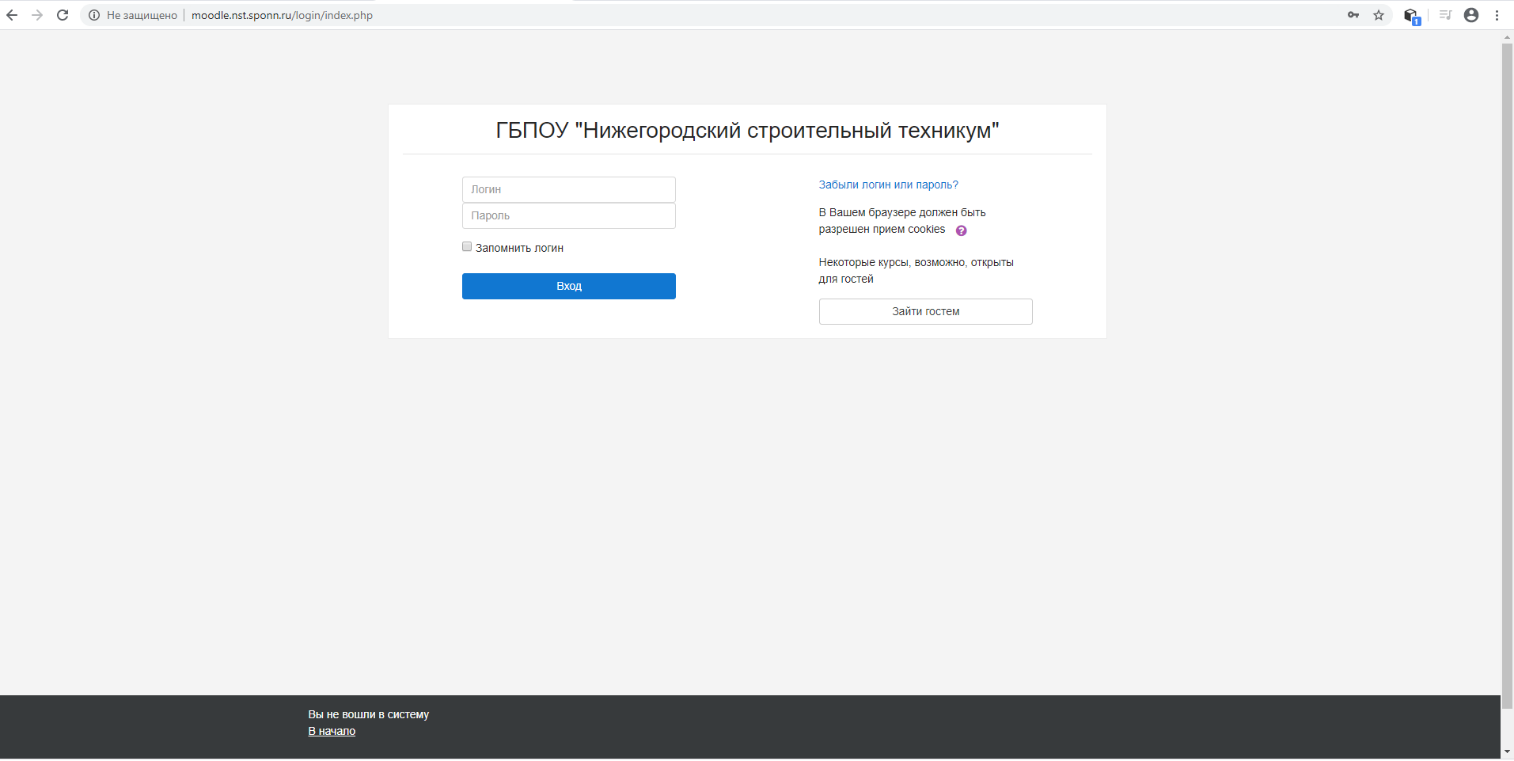 В открывшемся окне представлен общий список категорий курсов и «Мои курсы» - те курсы, на которые пользователь зачислен администратором, согласно принадлежности к группе. Эти курсы также дублируются слева.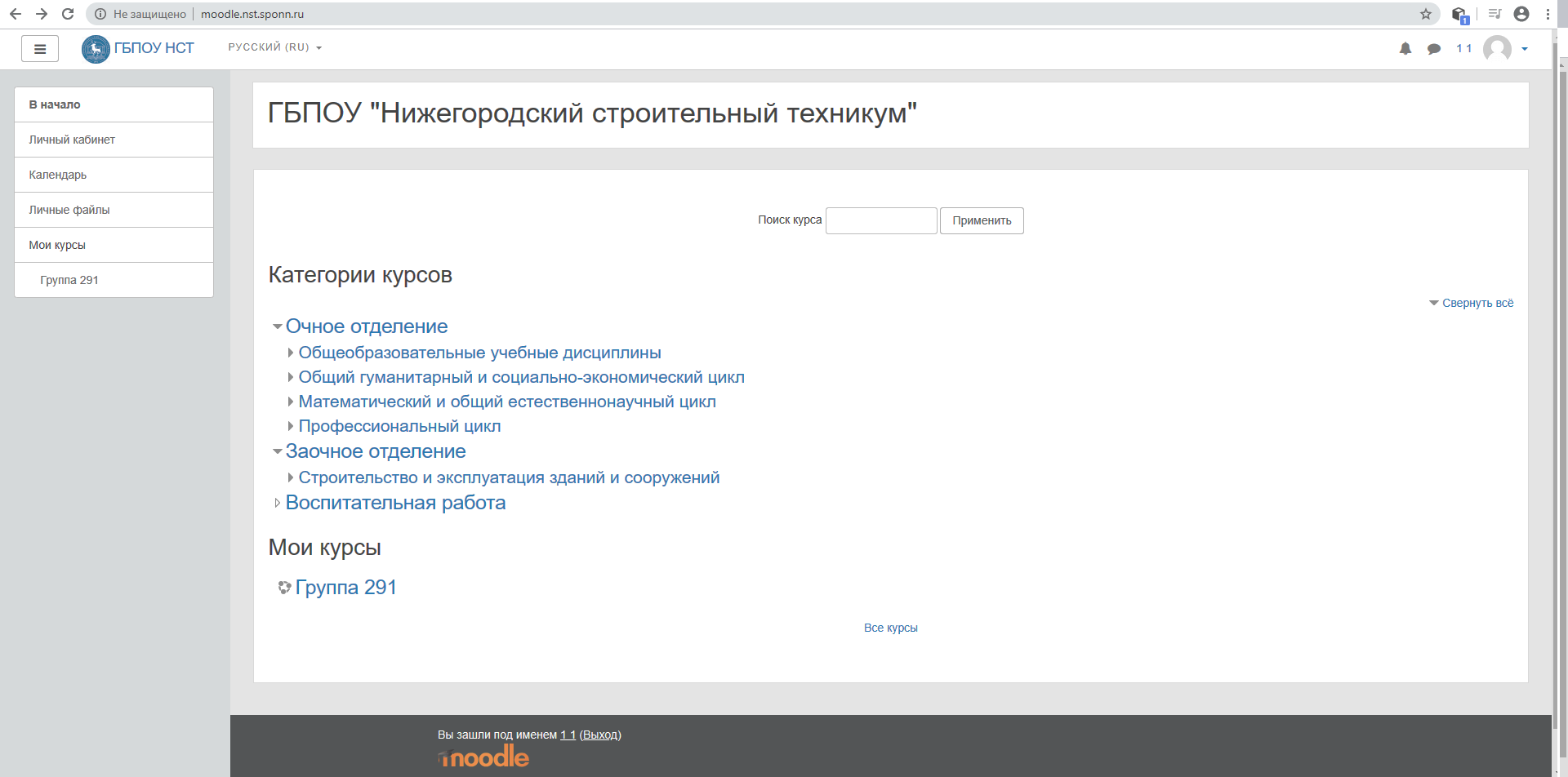 Справа сверху можно увидеть имя и фамилию пользователя, а также его изображение (загружается по желанию пользователя).При нажатии на стрелочку справа от изображения пользователя открывается выпадающее меню. Нажимаем «Настройки».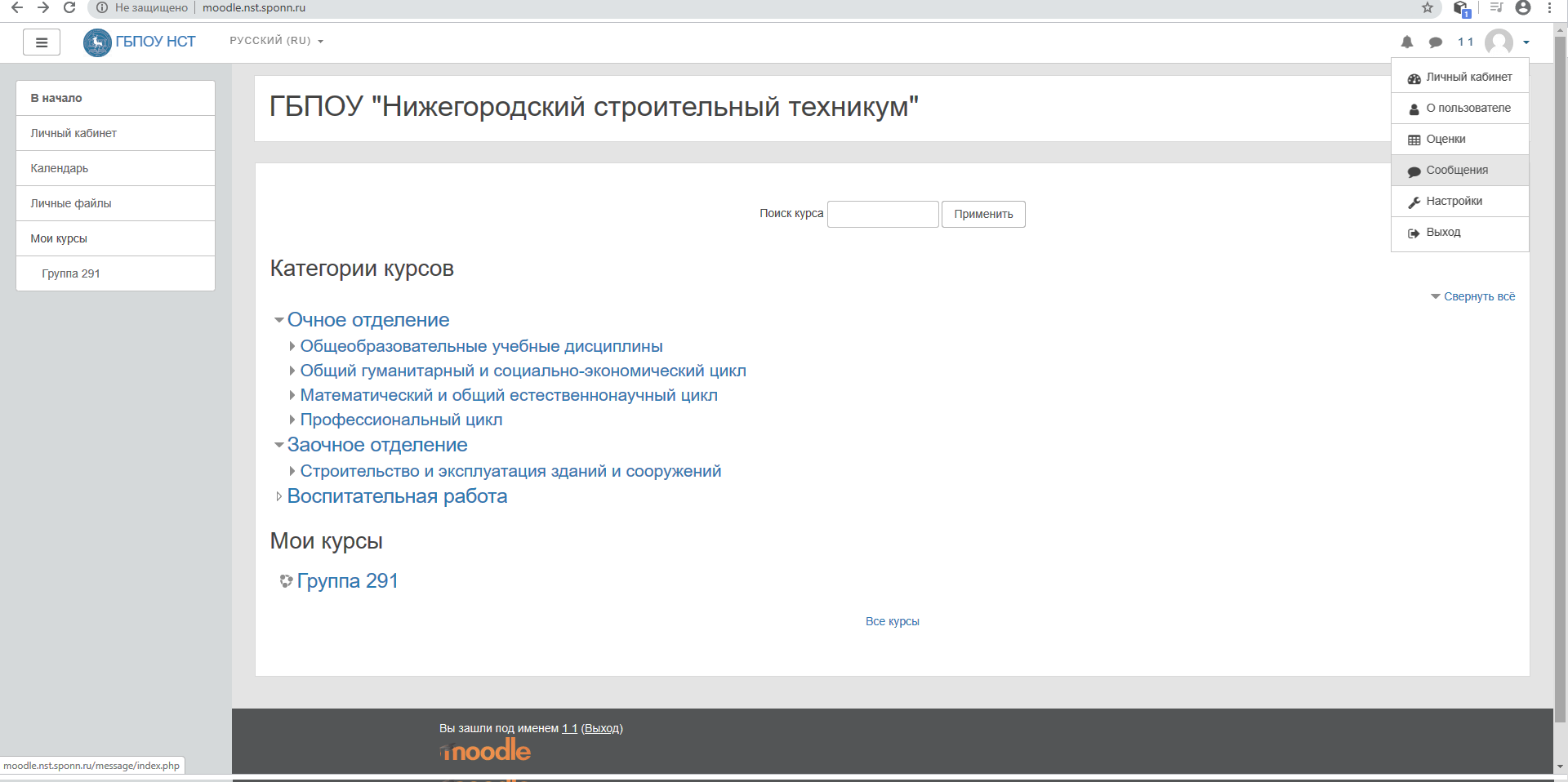 Открывается меню настроек пользователя. В колонке «Учетная запись» нажимаем «Редактировать информацию».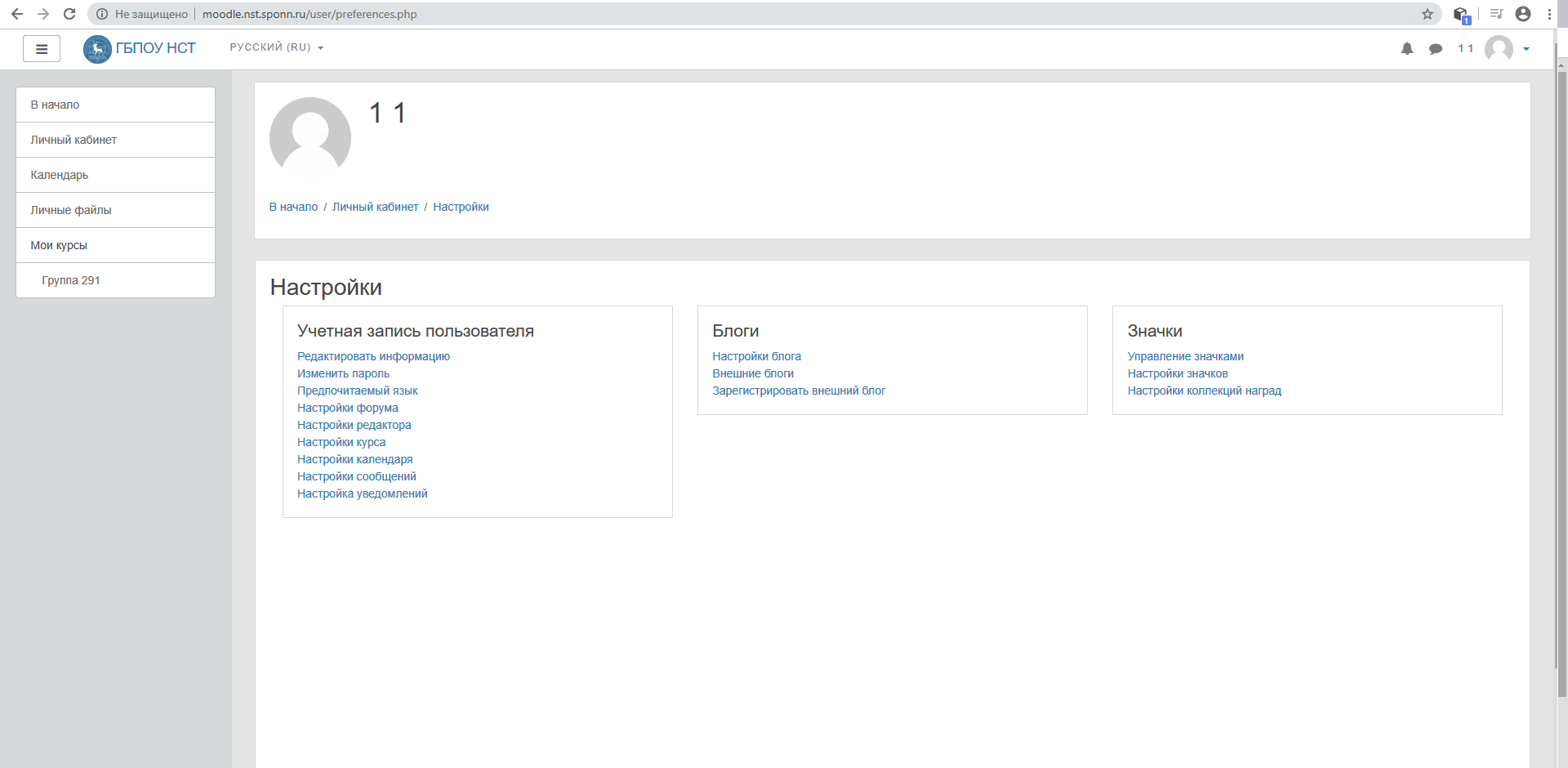 При первом входе ОБЯЗАТЕЛЬНО: Проверить корректность написания ФИО. При наличии ошибок – исправить в соответствующих полях.Привязать свою учетную запись к электронной почте, указав её в соответствующем поле.Ниже (при желании) загрузить своё фото/ аватар.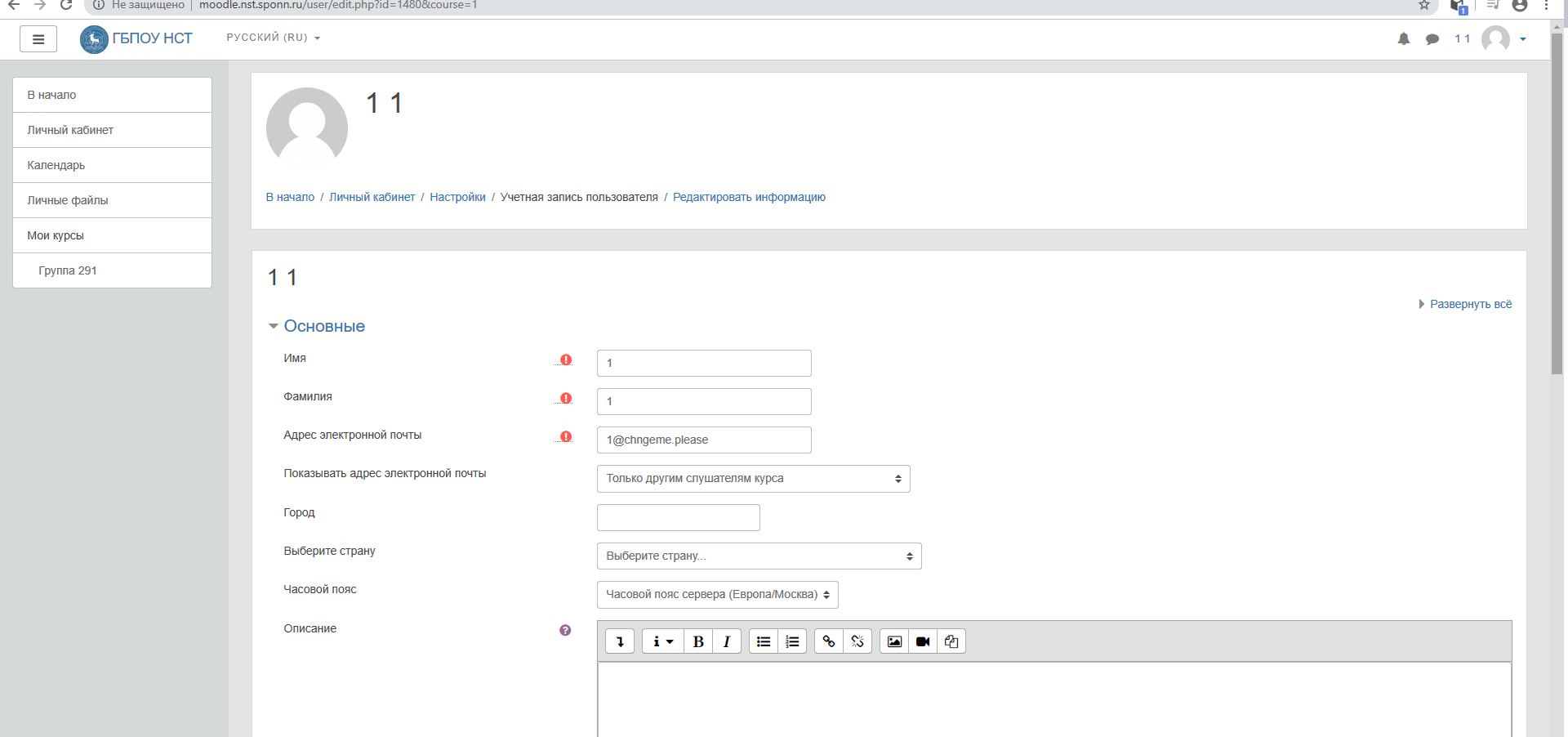 Нажать кнопку «Обновить профиль», чтобы сохранить все внесённые изменения.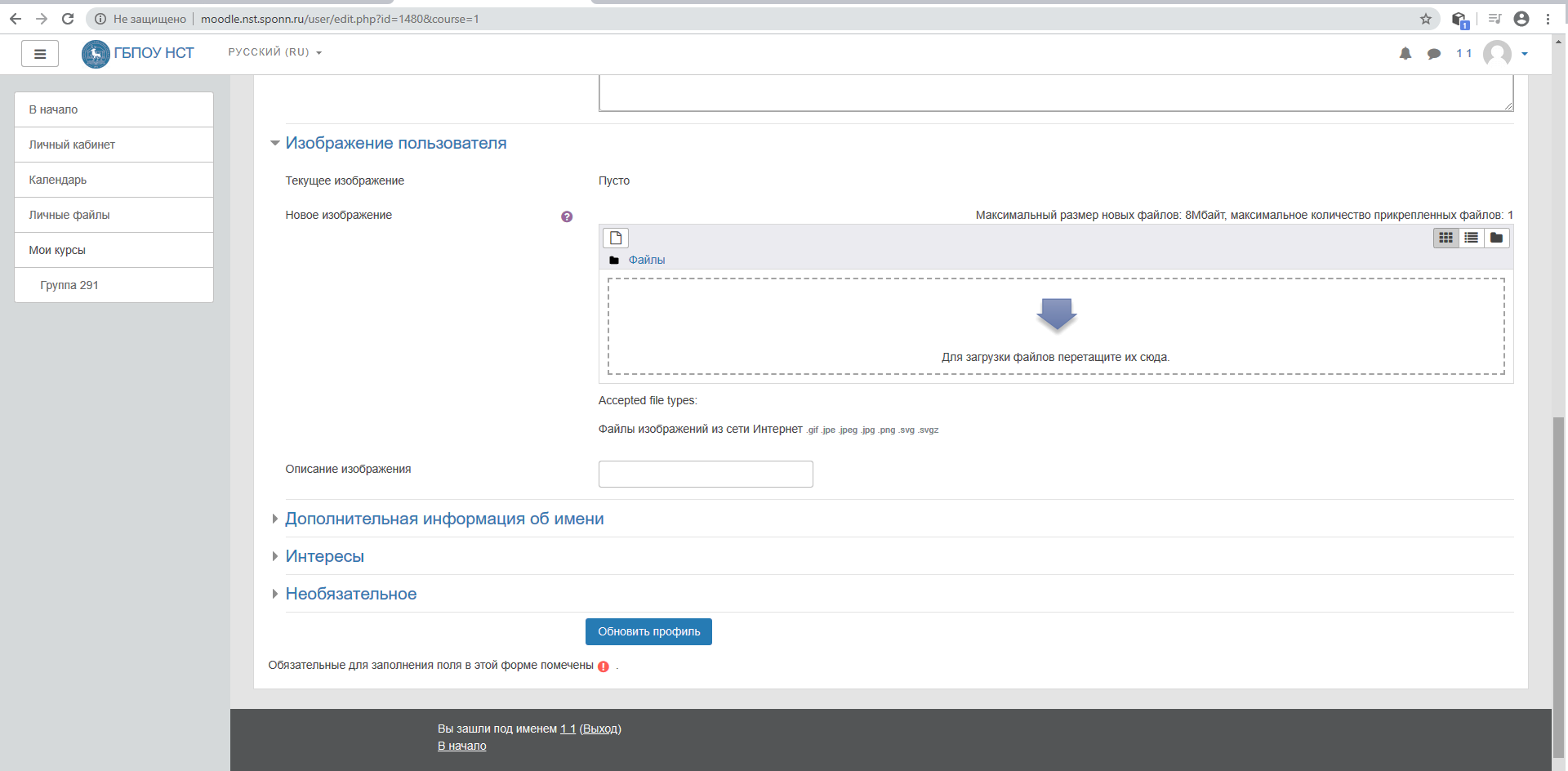 Автоматический возврат в меню настроек пользователя. В колонке «Учетная запись» нажимаем «Изменить пароль».Смена пароля является ОБЯЗАТЕЛЬНОЙ. В случае, если вы забудете пароль, система сможет прислать вам код для восстановления на указанную ранее электронную почту.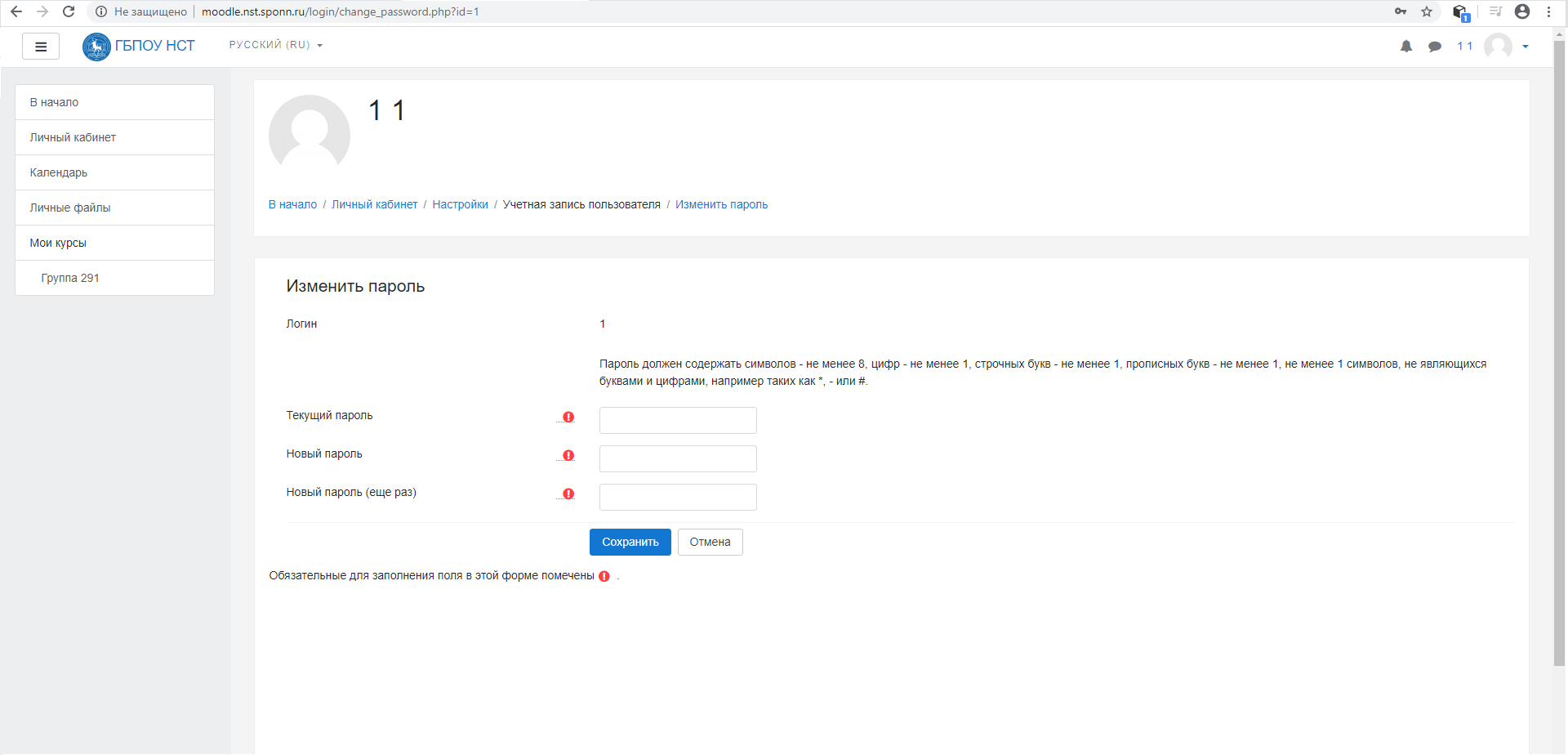 После выполнения данных основных действий, вы можете переходить в любой курс, на который записаны, и выполнять задания по мере их обновления.